WstępScenariusze 1, 2 i 3 zostały opracowane przez autora modyfikacji programu z podstaw przedsiębiorczości i stanowią część tego programu.Scenariusze nr 4 i 5 zajęć z podstaw  przedsiębiorczości zostały opracowane w oparciu o praktykę zagraniczną. Scenariusz nr 1:  Rola państwa w gospodarce rynkowejZałączniki  do scenariusza nr 1Załącznik 1MAPA MENTALNA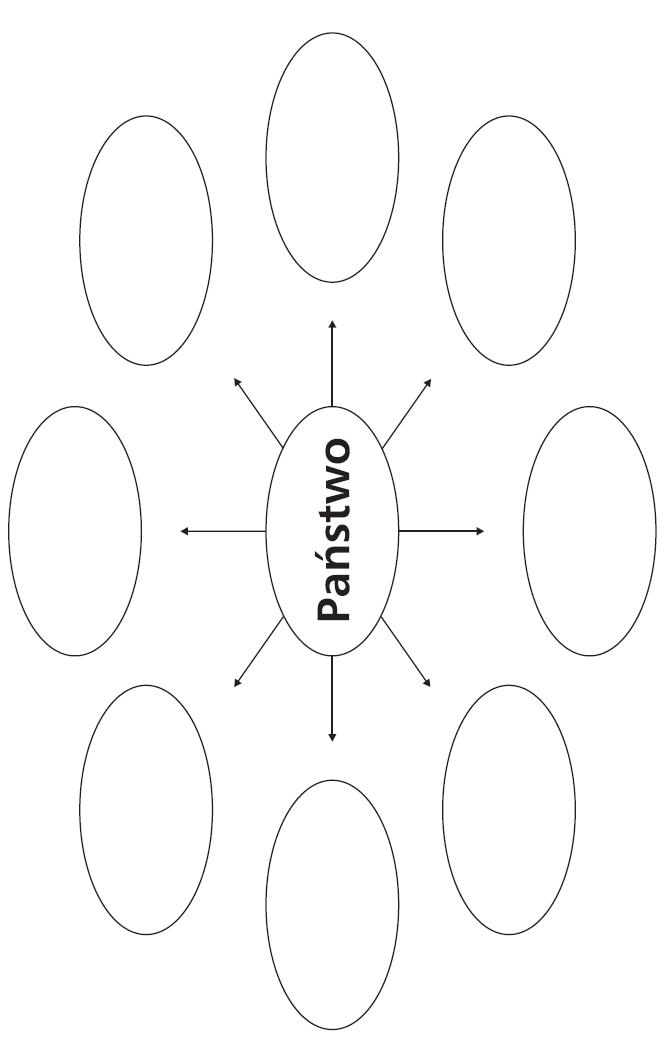 Załącznik 2PREZENTACJA MULTIMEDIALNA – „Funkcje państwa”Załącznik 3KARTA  PRACYJesteście  rządem państwa (turystycznego, przemysłowego, rolniczego, militarnego)Wymyślcie nazwę państwa oraz nazwę pieniądza, który w waszym państwie jest prawnym  środkiem płatniczym).Reprezentowane przez was państwo wydaje pieniądze  z budżetu  na następujące  cele:Wydatki budżetu państwa na rok 20… według działów:Ze względu na spadek dochodów o 100 bln rząd musi ograniczyć wydatki lub znaleźć dodatkowe źródło ich finansowania.Wybierzcie najbardziej odpowiednią w waszym państwie metodę postępowania i uzasadnijcie ją. Przygotujcie się do prezentacji efektów pracy waszego rządu.Scenariusz nr 2:  Funkcjonowanie rynku pracyZałączniki  do scenariusza nr 2Załącznik 1PREZENTACJA MULTIMEDIALNA – „Rynek pracy”Załącznik 2STUDIUM PRZYPADKU „Jak to robią inni?” Wiele krajów zachodnich osiągnęło w różny sposób sukcesy w walce z bezrobociem. 
Istniało jednak zawsze kilka elementów wspólnych: dobra polityka makroekonomiczna, koordynacja polityki społecznej, fiskalnej i zatrudnienia, decentralizacja negocjacji płacowych oraz wzrost elastyczności rynku pracy.Modelowe rozwiązania amerykańskie Bezrobocie w USA od lat pozostawało na podobnym, naturalnym poziomie około 6% ( w  2000 r. spadło nawet do 4%). W ciągu ostatnich 20 lat wzrost gospodarczy w tym kraju wyniósł średnio 2,8% rocznie, a wzrost zatrudnienia – 2%.  W Stanach Zjednoczonych płace ustalane są w trybie negocjacji indywidualnych.Związki zawodowe zrzeszają zaledwie około 10% pracowników, a w sektorze usług, w którym następuje największy przyrost zatrudnienia, nie odgrywają żadnej roli. W rezultacie płace są bardziej zróżnicowane niż w Europie. Ochrona prawna przed zwolnieniem jest znikoma, co wynika  z wyznawanej tam zasady „Dobrowolnego zatrudnienia”. Amerykański rynek  pracy jest niezwykle elastyczny. Około ¼ zatrudnionych ma pracę krótkoterminową ( mniej niż 12 miesięcy). W Niemczech ten odsetek wynosi 16%.   Tworzeniu nowych miejsc pracy sprzyja także polityka podatkowa, np. ujemny podatek dochodowy dla najniżej zarabiających. Oprócz funkcji socjalnej podatek ten zachęca do podejmowania nawet kiepsko płatnej pracy zamiast pobierania zasiłku. Pomoc państwa dla bezrobotnych jest tu stosunkowo niewielka i obwarowana warunkami. Otrzymuje ją przeciętnie 30 – 40% osób pozostających bez pracy.  Reformy podatkowe w Wielkiej Brytanii Władze Wielkiej Brytanii zdecydowały się na głębokie reformy systemu podatkowego i polityki socjalnej.Znacząco obniżono i uproszczono podatek dochodowy od osób fizycznych, zlikwidowano podatek od zysków kapitałowych, obniżono podatek od zysków przedsiębiorstw. W zamian zwiększono podatki pośrednie, głównie VAT. Podobnie jak w USA istnieje ujemny  podatek dochodowy od osób fizycznych, mający zwiększyć motywację do pracy. Zasiłek dla bezrobotnych uniezależniono od dochodów. Jego wysokość zależy jedynie od wieku i sytuacji rodzinnej bezrobotnego. Skrócono też czas jego wypłacania do pół roku (wcześniej rok).  Ponadto istnieje wiele specjalnych programów mających stanowić dodatkowe bodźce do szukania pracy: np.  wypłaty pewnych kwot w momencie znalezienia pracy po długim okresie bezrobocia, zwrot kosztów dojazdu na rozmowę kwalifikacyjną czy pożyczki na podnoszenie kwalifikacji. Reformy w Wielkiej Brytanii nie były jednak  łatwe. Kosztem większej elastyczności rynku pracy jest wzrost niepewności zatrudnienia (obecnie jest to problem ok. 75 – 85 % pracujących, niezależnie od poziomu wykształcenia) oraz istotne zwiększenie nierówności zarobków.  Holandia – zmiany za zgodą społecznąW Holandii walkę z wysokim bezrobociem udało się wygrać przy pełnym przyzwoleniu społecznym na rządowe reformy i na zwolnienie tempa wzrostu płac. Dzięki temu między początkiem lat  połową 90. bezrobocie spadło z ponad 10% do około 6%. Eksperci twierdzą,  że holenderskie sukcesy są w dużej mierze wynikiem szybkiego rozpowszechniania się pracy w niepełnym wymiarze czasu pracy. W 1996 r. taką pracę wykonywało prawie 40% zatrudnionych. Wzrost zatrudnienia nie wynika jednak wyłącznie z innego podziału istniejących miejsc pracy. Rośnie także liczba miejsc pracy w pełnym wymiarze godzin. Jest to  efekt reform w postaci obniżenia wydatków państwa i podatków, a także polityki umiarkowanego wzrostu płac zaakceptowanej przez pracodawców i związki zawodowe. W Holandii bardzo popularne jest także tzw. elastyczne zatrudnienie – okresowe lub o  zmiennym czasie pracy, bez standardowej umowy 
o pracę. Dzięki temu bezrobocie jest tu tak niskie pomimo wysokich podatków i składek ubezpieczeniowych, hojnych zasiłków dla bezrobotnych, a także silnej ochrony prawnej przed zwolnieniami.  Dania – trzy niezależne czynniki W Danii na spadek bezrobocia złożyły się trzy niezależne przyczyny: zmniejszająca obciążenia fiskalne reforma systemu podatkowego, reforma polityki zatrudnienia oraz polityka umiarkowanego wzrostu płac mimo szybkiego wzrostu gospodarczego. Reforma podatków zakładała zmniejszenie podatku dochodowego oraz wprowadzenie bodźców do inwestowania. Zmiany  w polityce zatrudnienia polegały na stworzeniu programów aktywizacji bezrobotnych, redystrybucji pracy za pomocą programów urlopowych oraz systemu wcześniejszych emerytur.  Organizacje zarówno pracodawców jak i pracowników są tu bardzo silne, a negocjacje płacowe odbywają się na każdym szczeblu. Rząd interweniuje w ostateczności, ale jego reakcje bywają zdecydowane. Niezbyt silna jest za to prawna ochrona przed  zwolnieniem. Nie ma też żadnych ograniczeń, co do nadgodzin lub pracy w niepełnym wymiarze czasu pracy.  Okres wypłacania zasiłku należy do najdłuższych w Europie i wynosi 5 lat. Jego poziom natomiast 90% poprzednich dochodów. Również wydatki na politykę rynku pracy należą do najwyższych w Europie – w 1997 r. wynosiły 5,8 % PKB. Duńska strategia zatrudnienia jest kosztowna, ale także przynosi pożądane efekty.   źródło: opracowano na podstawie: Rzeczpospolita 21.02.2002 r.Scenariusz nr 3:  Planowanie działalności gospodarczej i biznesplanZałączniki  do scenariusza nr 3Załącznik 1PREZENTACJA MULTIMEDIALNA – „Przykładowy biznesplan”Załącznik 2KARTA PRACYSTRUKTURA BIZNESPLANUScenariusz nr 4:  Etyka biznesuZałączniki  do scenariusza nr 4Załącznik nr 1 Obszary problemów etycznych dotyczących przedsiębiorstwa:Załącznik nr 2Kryteria oceny kodeksu etyki biznesuDo oceny kodeksu zostały wybrane kryteria, na podstawie których można dokonać oceny prawidłowości sporządzonego opracowania. Spełnienie wszystkich kryteriów sprawi, że kodeks można uznać za perfekcyjny. Istotne jest aby każdy z elementów  zawierał minimum punktowe (50%), gdyż pominięcie jednego sprawi, że przygotowane opracowanie będzie niepełne. Należy to rozumieć w ten sposób, że osiągnięcie minimum 50% punktów za całe opracowanie nie jest jedynym kryterium prawidłowości. Dodatkowym kryterium są minima cząstkowe uzyskane w każdym z bloków.Taki tryb oceny wynika z tego, że każde z kryteriów jest równie ważne. Z punktu widzenia osoby oceniającej kodeks etyki biznesu, najważniejsze jest udowodnienie umiejętności całościowego spojrzenia na zagadnienie. Wybrane kryteria pozwolą ukierunkować osoby tworzące kodeks etyki biznesu  na właściwy sposób ujęcia opisu przedsięwzięcia. Poruszanie się kolejno według wymienionych punktów sprawi, że opracowanie będzie spójne i wartościowe.Scenariusz nr 5:  Praktyczne aspekty prowadzenia własnej działalności gospodarczejTemat zajęćTemat zajęćTemat zajęćRola państwa w gospodarce rynkowejDziałDziałDziałPrzedsiębiorstwo w gospodarce rynkowejKlasa (poziom edukacyjny)Klasa (poziom edukacyjny)Klasa (poziom edukacyjny)trzeciaCzas trwania zajęćCzas trwania zajęćCzas trwania zajęć2 jednostki lekcyjne (90 minut) Lp.Element scenariuszaTreść zajęć Treść zajęć 1Cel ogólnypoznanie pojęć: państwo, interwencjonizm, budżet państwa, deficyt budżetowy, samorząd terytorialny, system podatkowy,rozumienie roli państwa i prawa w gospodarce,poznanie źródeł dochodów oraz kierunku wydatków budżetu państwa i jednostek samorządu terytorialnego,uświadomienie uczniom znaczenia podatków jako podstawowego źródła dochodów państwa, wyjaśnienie konieczności, wprowadzenia przejrzystego i prostego systemu podatkowego.poznanie pojęć: państwo, interwencjonizm, budżet państwa, deficyt budżetowy, samorząd terytorialny, system podatkowy,rozumienie roli państwa i prawa w gospodarce,poznanie źródeł dochodów oraz kierunku wydatków budżetu państwa i jednostek samorządu terytorialnego,uświadomienie uczniom znaczenia podatków jako podstawowego źródła dochodów państwa, wyjaśnienie konieczności, wprowadzenia przejrzystego i prostego systemu podatkowego.2Cele szczegółoweUczeń:przedstawia koncepcję roli państwa w gospodarce,wyjaśnia pojęcia: wewnętrzne funkcje państwa, zewnętrzne funkcje państwa, dobra publiczne, samorząd terytorialny, budżet państwa, polityka fiskalna, podatek,omawia formy interwencjonizmu państwowego w gospodarce,wymienia źródła dochodów i kierunki wydatków budżetu państwa i jednostek samorządu terytorialnego,opisuje funkcje podatków,klasyfikuje podatki,przedstawia konstrukcję podatku,omawia rolę podatków w państwie,wyjaśnia istotę rzetelnego rozliczania się z podatków,definiuje pojęcia: szara strefa, społeczeństwo obywatelskie,charakteryzuje obszary działalności etycznego państwa,wymienia przyczyny powstania szarej strefy w gospodarce,wyjaśnia konieczność propagowania wartości społecznych, wprowadzenia przejrzystego i prostego systemu prawnego, działań proekologicznych oraz odpowiedniej kontroli ze strony państwa,wyjaśnia konieczność budowy otwartego społeczeństwa obywatelskiego.Uczeń:przedstawia koncepcję roli państwa w gospodarce,wyjaśnia pojęcia: wewnętrzne funkcje państwa, zewnętrzne funkcje państwa, dobra publiczne, samorząd terytorialny, budżet państwa, polityka fiskalna, podatek,omawia formy interwencjonizmu państwowego w gospodarce,wymienia źródła dochodów i kierunki wydatków budżetu państwa i jednostek samorządu terytorialnego,opisuje funkcje podatków,klasyfikuje podatki,przedstawia konstrukcję podatku,omawia rolę podatków w państwie,wyjaśnia istotę rzetelnego rozliczania się z podatków,definiuje pojęcia: szara strefa, społeczeństwo obywatelskie,charakteryzuje obszary działalności etycznego państwa,wymienia przyczyny powstania szarej strefy w gospodarce,wyjaśnia konieczność propagowania wartości społecznych, wprowadzenia przejrzystego i prostego systemu prawnego, działań proekologicznych oraz odpowiedniej kontroli ze strony państwa,wyjaśnia konieczność budowy otwartego społeczeństwa obywatelskiego.3Formy i metodyFormy pracy to: praca indywidualna, praca w grupach.Główne metody pracy to:mapa mentalna,pogadanka,elementy wykładu wspomaganego prezentacją,dyskusja,burza mózgów,debata.Formy pracy to: praca indywidualna, praca w grupach.Główne metody pracy to:mapa mentalna,pogadanka,elementy wykładu wspomaganego prezentacją,dyskusja,burza mózgów,debata.4Środki dydaktyczne(ze szczegółowym wskazaniem środków opracowanych 
w projekcie np. moduł, gra)schemat mapy mentalnej (załącznik 1),prezentacja multimedialna (załącznik 2),karta pracy (załącznik 3),foliogram budżetu państwa na dany rok,film „Budżet państwa”,komputer z dostępem do Internetu,rzutnik multimedialny,4 arkusze papieru,pisaki.schemat mapy mentalnej (załącznik 1),prezentacja multimedialna (załącznik 2),karta pracy (załącznik 3),foliogram budżetu państwa na dany rok,film „Budżet państwa”,komputer z dostępem do Internetu,rzutnik multimedialny,4 arkusze papieru,pisaki.5Wprowadzenie do zajęćNauczyciel pyta uczniów, jakie mają skojarzenia ze słowem państwo a wyniki zapisuje na schemacie mapy mentalnej. Następnie omawia funkcje państwa wykorzystując prezentację multimedialną.Nauczyciel pyta uczniów, jakie mają skojarzenia ze słowem państwo a wyniki zapisuje na schemacie mapy mentalnej. Następnie omawia funkcje państwa wykorzystując prezentację multimedialną.6Przebieg zajęć (pełna wersja)Nauczyciel wita uczniów, przedstawia temat i cele zajęć.Na początku nauczyciel pyta uczniów, jakie mają skojarzenia ze słowem państwo (mapa mentalna – załącznik 1).Następnie omawia funkcje państwa (prezentacja multimedialna – załącznik 2).Nauczyciel prosi uczniów o podanie znaczenia pojęcia budżet i wyświetla film „Budżet państwa”.Uczniowie w trakcie dyskusji podają źródła dochodów oraz kierunki wydatków budżetu państwa i budżetów samorządowych.Nauczyciel dzieli uczniów na 4 grupy i rozdaje karty pracy (załącznik 3). Każda z nich reprezentuje określony typ państwa (militarny, turystyczny, przemysłowy i rolniczy). Uczniowie analizują strukturę wydatków budżetu wylosowanego państwa. Zadaniem uczniów jest ograniczenie wydatków lub znalezienie dodatkowego źródła dochodu ze względu na deficyt budżetowy.Przedstawiciele grup prezentują sposoby rozwiązania finansowych problemów własnego państwa wraz z uzasadnieniem.W ramach podsumowania nauczyciel prezentuje foliogram przedstawiający dochody i wydatki (planowane) budżetu państwa na dany rok.Nauczyciel wita uczniów, przedstawia temat i cele zajęć.Na początku nauczyciel pyta uczniów, jakie mają skojarzenia ze słowem państwo (mapa mentalna – załącznik 1).Następnie omawia funkcje państwa (prezentacja multimedialna – załącznik 2).Nauczyciel prosi uczniów o podanie znaczenia pojęcia budżet i wyświetla film „Budżet państwa”.Uczniowie w trakcie dyskusji podają źródła dochodów oraz kierunki wydatków budżetu państwa i budżetów samorządowych.Nauczyciel dzieli uczniów na 4 grupy i rozdaje karty pracy (załącznik 3). Każda z nich reprezentuje określony typ państwa (militarny, turystyczny, przemysłowy i rolniczy). Uczniowie analizują strukturę wydatków budżetu wylosowanego państwa. Zadaniem uczniów jest ograniczenie wydatków lub znalezienie dodatkowego źródła dochodu ze względu na deficyt budżetowy.Przedstawiciele grup prezentują sposoby rozwiązania finansowych problemów własnego państwa wraz z uzasadnieniem.W ramach podsumowania nauczyciel prezentuje foliogram przedstawiający dochody i wydatki (planowane) budżetu państwa na dany rok.7Podsumowanie zajęćNauczyciel podsumowuje lekcję prezentuje foliogram przedstawiający dochody i wydatki (planowane) budżetu państwa na dany rok.Nauczyciel podsumowuje lekcję prezentuje foliogram przedstawiający dochody i wydatki (planowane) budżetu państwa na dany rok.8Uwagi metodyczne do realizacjiPodczas zajęć szczególną uwagę zwracamy na: Umiejętność analizy zaprezentowanych materiałów. Praktyczny aspekt zajęć  oraz  przydatność zdobytej wiedzy w każdej pracy zawodowej.Ułatwienie i uatrakcyjnienie uczenia się  poprzez stosowanie nowoczesnych  środków technodydaktycznych.Podczas zajęć szczególną uwagę zwracamy na: Umiejętność analizy zaprezentowanych materiałów. Praktyczny aspekt zajęć  oraz  przydatność zdobytej wiedzy w każdej pracy zawodowej.Ułatwienie i uatrakcyjnienie uczenia się  poprzez stosowanie nowoczesnych  środków technodydaktycznych.Wybrane działy gospodarkiWydatkiOświata i wychowanie w tym: szkoły podstawowe120 bln80 blnOchrona zdrowia50 blnAdministracja publiczna30 blnTransport i łączność50 blnRolnictwo i łowiectwo 20 blnBezpieczeństwo publiczne30 blnUbezpieczenia społeczne 25 blnPomoc społeczna35 blnObrona narodowa60 blnRazem 420 blnTemat zajęćTemat zajęćTemat zajęćFunkcjonowanie rynku pracyDziałDziałDziałAktywność zawodowa i rynek pracyKlasa (poziom edukacyjny)Klasa (poziom edukacyjny)Klasa (poziom edukacyjny)trzeciaCzas trwania zajęćCzas trwania zajęćCzas trwania zajęć2 jednostki lekcyjne (90 minut) Lp.Element scenariuszaTreść zajęć Treść zajęć 1Cel ogólnypoznanie pojęć związanych z rynkiem pracy: rynek pracy, popyt na pracę, podaż pracy, równowaga rynkowa, praca, bezrobocie, stopa bezrobocia,rozumienie funkcjonowania mechanizmu popytu i podaży na rynku pracy oraz analizowanie przyczyn i skutków nierównowagi na krajowym i lokalnym rynku pracy,rozróżnianie rodzajów bezrobocia,poznanie metod walki z bezrobociem,rozbudzenie motywacji do dalszego kształcenia.poznanie pojęć związanych z rynkiem pracy: rynek pracy, popyt na pracę, podaż pracy, równowaga rynkowa, praca, bezrobocie, stopa bezrobocia,rozumienie funkcjonowania mechanizmu popytu i podaży na rynku pracy oraz analizowanie przyczyn i skutków nierównowagi na krajowym i lokalnym rynku pracy,rozróżnianie rodzajów bezrobocia,poznanie metod walki z bezrobociem,rozbudzenie motywacji do dalszego kształcenia.2Cele szczegółoweUczeń:definiuje pojęcia: rynek pracy, bezrobocie, stopa bezrobocia, popyt na pracę, podaż pracy, równowaga rynkowa,omawia rodzaje bezrobocia,przedstawia przyczyny i skutki bezrobocia,potrafi odnaleźć informacje dotyczące aktualnego poziomu bezrobocia w Polsce, Europie i na świecie,opisuje i ocenia metody walki z bezrobociem, rozumie konieczność ciągłego rozwoju własnych kompetencji,wie, gdzie powinien zarejestrować się jako bezrobotny – PUP i gdzie znajdują się instytucje wspomagające bezrobotnych.Uczeń:definiuje pojęcia: rynek pracy, bezrobocie, stopa bezrobocia, popyt na pracę, podaż pracy, równowaga rynkowa,omawia rodzaje bezrobocia,przedstawia przyczyny i skutki bezrobocia,potrafi odnaleźć informacje dotyczące aktualnego poziomu bezrobocia w Polsce, Europie i na świecie,opisuje i ocenia metody walki z bezrobociem, rozumie konieczność ciągłego rozwoju własnych kompetencji,wie, gdzie powinien zarejestrować się jako bezrobotny – PUP i gdzie znajdują się instytucje wspomagające bezrobotnych.3Formy i metodyFormy  pracy: 	praca indywidualna, praca w grupach.Metody:pogadanka,praca z tekstem,elementy wykładu z wykorzystaniem prezentacji multimedialnej,dyskusja,burza mózgów,piramida priorytetów.Formy  pracy: 	praca indywidualna, praca w grupach.Metody:pogadanka,praca z tekstem,elementy wykładu z wykorzystaniem prezentacji multimedialnej,dyskusja,burza mózgów,piramida priorytetów.4Środki dydaktyczne(ze szczegółowym wskazaniem środków opracowanych 
w projekcie np. moduł, gra)prezentacja multimedialna (załącznik 1),film „Rynek pracy”studium przypadku (załącznik 2),flipchart,arkusze papieru,pisaki,komputer z dostępem do Internetu,rzutnik multimedialny,prezentacja multimedialna (załącznik 1),film „Rynek pracy”studium przypadku (załącznik 2),flipchart,arkusze papieru,pisaki,komputer z dostępem do Internetu,rzutnik multimedialny,5Wprowadzenie do zajęćNauczyciel prosi uczniów o podawanie skojarzeń ze słowem rynek pracy. Przedstawia podstawowe pojęcia związane z rynkiem pracy wykorzystując prezentację multimedialną.Nauczyciel prosi uczniów o podawanie skojarzeń ze słowem rynek pracy. Przedstawia podstawowe pojęcia związane z rynkiem pracy wykorzystując prezentację multimedialną.6Przebieg zajęć (pełna wersja)Nauczyciel wita uczniów, przedstawia temat i cele zajęć.Wprowadzenie – nauczyciel prosi uczniów o podawanie skojarzeń ze słowem rynek pracy. Nauczyciel omawia zasadę działania mechanizmu rynkowego, wyjaśniając znaczenie pojęć: popyt na pracę, podaż pracy, cena. (prezentacja multimedialna - załącznik 1, film „Rynek pracy”).Nauczyciel inicjuje dyskusję na temat bezrobocia. Efektem jest wspólnie sformułowana definicja bezrobocia oraz przyczyny i rodzaje tego zjawiska, które zapisywane są w odpowiednich rubrykach na tablicy (przyczyny przyporządkowane są konkretnym rodzajom bezrobocia).Uczniowie podzieleni na grupy rysują na plakatach piramidy, na których naklejają kartki dotyczące ekonomicznych i społecznych skutków bezrobocia. Najważniejsze hasła umieszczane są na samej górze, najmniej ważne u dołu. Poszczególne grupy prezentują swoje piramidy i tworzą jedną wspólną.Nauczyciel inicjuje burzę mózgów na temat metod walki z bezrobociem. Uczniowie mogą wykorzystać studium przypadku opisujące doświadczenia innych państw w walce z bezrobociem (załącznik 2).Przedstawiciele grup prezentują rozwiązania wraz z uzasadnieniem. Uczniowie powinni wskazać najlepsze sposoby uniknięcia bezrobocia, jakimi są zdobycie wykształcenia i stałe dążenie do podnoszenia kwalifikacji zawodowych.W ramach podsumowania zajęć – prezentacja nowatorskich produktów Podlaskiego Obserwatorium Rynku Pracy i Prognoz Gospodarczych, dotyczących lokalnego rynku pracy.Nauczyciel wita uczniów, przedstawia temat i cele zajęć.Wprowadzenie – nauczyciel prosi uczniów o podawanie skojarzeń ze słowem rynek pracy. Nauczyciel omawia zasadę działania mechanizmu rynkowego, wyjaśniając znaczenie pojęć: popyt na pracę, podaż pracy, cena. (prezentacja multimedialna - załącznik 1, film „Rynek pracy”).Nauczyciel inicjuje dyskusję na temat bezrobocia. Efektem jest wspólnie sformułowana definicja bezrobocia oraz przyczyny i rodzaje tego zjawiska, które zapisywane są w odpowiednich rubrykach na tablicy (przyczyny przyporządkowane są konkretnym rodzajom bezrobocia).Uczniowie podzieleni na grupy rysują na plakatach piramidy, na których naklejają kartki dotyczące ekonomicznych i społecznych skutków bezrobocia. Najważniejsze hasła umieszczane są na samej górze, najmniej ważne u dołu. Poszczególne grupy prezentują swoje piramidy i tworzą jedną wspólną.Nauczyciel inicjuje burzę mózgów na temat metod walki z bezrobociem. Uczniowie mogą wykorzystać studium przypadku opisujące doświadczenia innych państw w walce z bezrobociem (załącznik 2).Przedstawiciele grup prezentują rozwiązania wraz z uzasadnieniem. Uczniowie powinni wskazać najlepsze sposoby uniknięcia bezrobocia, jakimi są zdobycie wykształcenia i stałe dążenie do podnoszenia kwalifikacji zawodowych.W ramach podsumowania zajęć – prezentacja nowatorskich produktów Podlaskiego Obserwatorium Rynku Pracy i Prognoz Gospodarczych, dotyczących lokalnego rynku pracy.7Podsumowanie zajęćNauczyciel w ramach podsumowania zajęć – prezentuje nowatorskie produkty Podlaskiego Obserwatorium Rynku Pracy i Prognoz Gospodarczych, dotyczące lokalnego rynku pracy.Nauczyciel w ramach podsumowania zajęć – prezentuje nowatorskie produkty Podlaskiego Obserwatorium Rynku Pracy i Prognoz Gospodarczych, dotyczące lokalnego rynku pracy.8Uwagi metodyczne do realizacjiPodczas zajęć szczególną uwagę zwracamy na: Umiejętność analizy zaprezentowanych materiałów. Praktyczny aspekt zajęć  oraz  przydatność zdobytej wiedzy w każdej pracy zawodowej.Ułatwienie i uatrakcyjnienie uczenia się  poprzez stosowanie nowoczesnych  środków technodydaktycznych.Podczas zajęć szczególną uwagę zwracamy na: Umiejętność analizy zaprezentowanych materiałów. Praktyczny aspekt zajęć  oraz  przydatność zdobytej wiedzy w każdej pracy zawodowej.Ułatwienie i uatrakcyjnienie uczenia się  poprzez stosowanie nowoczesnych  środków technodydaktycznych.Temat zajęćTemat zajęćTemat zajęćPlanowanie działalności gospodarczej i biznesplanDziałDziałDziałWłasna działalność gospodarcza Klasa (poziom edukacyjny)Klasa (poziom edukacyjny)Klasa (poziom edukacyjny)trzeciaCzas trwania zajęćCzas trwania zajęćCzas trwania zajęć4 jednostki lekcyjne (180 minut) Lp.Element scenariuszaTreść zajęć Treść zajęć 1Cel ogólnyrozumienie konieczności planowania działalności gospodarczej,kształtowanie umiejętności racjonalnego gospodarowania zasobami finansowymi, rzeczowymi i ludzkimi,poznanie struktury  typowego biznesplanu i jego poszczególnych elementów,uzasadnienie celowości sporządzania biznesplanu,wyrabianie umiejętności efektywnego współdziałania w zespole.rozumienie konieczności planowania działalności gospodarczej,kształtowanie umiejętności racjonalnego gospodarowania zasobami finansowymi, rzeczowymi i ludzkimi,poznanie struktury  typowego biznesplanu i jego poszczególnych elementów,uzasadnienie celowości sporządzania biznesplanu,wyrabianie umiejętności efektywnego współdziałania w zespole.2Cele szczegółoweUczeń:wyjaśnia konieczność planowania działalności gospodarczejomawia podstawowe elementy biznesplanupodaje zasady sporządzania biznesplanuwymienia źródła informacji potrzebnych do opracowania biznesplanuuzasadnia celowość sporządzania biznesplanuopracowuje uproszczony biznesplanUczeń:wyjaśnia konieczność planowania działalności gospodarczejomawia podstawowe elementy biznesplanupodaje zasady sporządzania biznesplanuwymienia źródła informacji potrzebnych do opracowania biznesplanuuzasadnia celowość sporządzania biznesplanuopracowuje uproszczony biznesplan3Formy i metodyFormy  pracy: praca indywidualna, praca w grupach.Metody:miniwykład z wykorzystaniem prezentacji multimedialnej,pogadanka,dyskusja,metoda projektów,burza mózgów.Formy  pracy: praca indywidualna, praca w grupach.Metody:miniwykład z wykorzystaniem prezentacji multimedialnej,pogadanka,dyskusja,metoda projektów,burza mózgów.4Środki dydaktyczne(ze szczegółowym wskazaniem środków opracowanych 
w projekcie np. moduł, gra)prezentacja multimedialna (załącznik 1),karta pracy (załącznik 2),komputer podłączony do Internetu,rzutnik multimedialny,podręcznik,materiały pomocnicze, zamieszczone na platformie e-learningowej ZSHE,film „Biznes w praktyce”.prezentacja multimedialna (załącznik 1),karta pracy (załącznik 2),komputer podłączony do Internetu,rzutnik multimedialny,podręcznik,materiały pomocnicze, zamieszczone na platformie e-learningowej ZSHE,film „Biznes w praktyce”.5Wprowadzenie do zajęćNauczyciel inicjuje dyskusję na temat konieczności planowania działalności gospodarczej. Podsumowując dyskusję wyjaśnia istotę biznesplanu i prezentuje przykładowy biznesplan (prezentacja multimedialna).Nauczyciel inicjuje dyskusję na temat konieczności planowania działalności gospodarczej. Podsumowując dyskusję wyjaśnia istotę biznesplanu i prezentuje przykładowy biznesplan (prezentacja multimedialna).6Przebieg zajęć (pełna wersja)Nauczyciel wita uczniów, przedstawia temat i cele zajęć.Nauczyciel  inicjuje dyskusję na temat konieczności planowania działalności gospodarczej. Podsumowując dyskusję nauczyciel wyjaśnia istotę biznesplanu i prezentuje przykładowy biznesplan (prezentacja multimedialna – załącznik 1).Nauczyciel dzieli uczniów na 4 - osobowe grupy, rozdaje karty pracy (załącznik 2), przedstawia instrukcję opracowania uproszczonej wersji biznesplanu własnego przedsiębiorstwa i kryteria oceny projektu. Uczniowie pracując w grupach korzystają z podręcznika, materiałów pomocniczych zamieszczonych na platformie e-learningowej ZSHE i Internetu. Zadanie jest realizowane w ciągu miesiąca w ramach zajęć edukacyjnych i pozalekcyjnych w centrum multimedialnym oraz jako zadanie domowe.Wykonane projekty prezentowane są na forum klasy. Po każdej prezentacji nauczyciel zachęca do krótkiej dyskusji na temat przygotowanej koncepcji biznesplanu i dokonuje oceny efektów pracy każdej grupy.Podsumowanie zajęć – projekcja filmu „Biznes w praktyce”.Nauczyciel wita uczniów, przedstawia temat i cele zajęć.Nauczyciel  inicjuje dyskusję na temat konieczności planowania działalności gospodarczej. Podsumowując dyskusję nauczyciel wyjaśnia istotę biznesplanu i prezentuje przykładowy biznesplan (prezentacja multimedialna – załącznik 1).Nauczyciel dzieli uczniów na 4 - osobowe grupy, rozdaje karty pracy (załącznik 2), przedstawia instrukcję opracowania uproszczonej wersji biznesplanu własnego przedsiębiorstwa i kryteria oceny projektu. Uczniowie pracując w grupach korzystają z podręcznika, materiałów pomocniczych zamieszczonych na platformie e-learningowej ZSHE i Internetu. Zadanie jest realizowane w ciągu miesiąca w ramach zajęć edukacyjnych i pozalekcyjnych w centrum multimedialnym oraz jako zadanie domowe.Wykonane projekty prezentowane są na forum klasy. Po każdej prezentacji nauczyciel zachęca do krótkiej dyskusji na temat przygotowanej koncepcji biznesplanu i dokonuje oceny efektów pracy każdej grupy.Podsumowanie zajęć – projekcja filmu „Biznes w praktyce”.7Podsumowanie zajęćNauczyciel podsumowuje lekcję prezentując film „Biznes w praktyce”.Nauczyciel podsumowuje lekcję prezentując film „Biznes w praktyce”.8Uwagi metodyczne do realizacjiPodczas zajęć szczególną uwagę zwracamy na: Umiejętność analizy zaprezentowanych materiałów. Praktyczny aspekt zajęć  oraz  przydatność zdobytej wiedzy w każdej pracy zawodowej.Ułatwienie i uatrakcyjnienie uczenia się  poprzez stosowanie nowoczesnych  środków technodydaktycznych.Podczas zajęć szczególną uwagę zwracamy na: Umiejętność analizy zaprezentowanych materiałów. Praktyczny aspekt zajęć  oraz  przydatność zdobytej wiedzy w każdej pracy zawodowej.Ułatwienie i uatrakcyjnienie uczenia się  poprzez stosowanie nowoczesnych  środków technodydaktycznych.I. StreszczenieI. Streszczenie1. Cel i jakość opracowania biznesplanu2. Potrzeby finansowe i ich struktura 
    (ile pieniędzy i na co?)3. Opis produktu/usługi podkreślający korzyści dla
     klienta oraz konkurencyjność oferty4. Informacje potwierdzające umiejętności 
     i kompetencje twórcy (lub twórców)
     przedsięwzięcia5. Projektowane dochody gwarantujące korzyści dla
     inwestorówII. Opis przedsiębiorstwaII. Opis przedsiębiorstwa1. Misja przedsiębiorstwa2. Przedmiot działalności przedsiębiorstwa3. Forma organizacyjno-prawna przedsiębiorstwa4. Konkurencyjność/Innowacyjność przedsięwzięciaIII. ZarządzanieIII. Zarządzanie1. Skład kadry zarządzającej przedsiębiorstwem2. Doświadczenie zawodowe kadry zarządzającej. 
    Obowiązki osób zarządzających z podziałem ról
    pełnionych w przedsiębiorstwie3. Stosunki własnościowe, powiązania prawne 
     przedsiębiorstwa i osób zarządzających z innymi
     przedsiębiorstwami na rynku (udziały i  funkcje
     pełnione w innych przedsiębiorstwach)IV. Plan marketingowyIV. Plan marketingowy1. Analiza rynku2. Identyfikacja klienta3. Lokalizacja4. Dystrybucja5. Polityka cenowa6. PromocjaV. Plan organizacyjnyV. Plan organizacyjny1. Pracownicy2. Dostawcy3. KsięgowośćVI. Harmonogram realizacji przedsięwzięciaVI. Harmonogram realizacji przedsięwzięcia1. Opis czynności niezbędnych do realizacji   
     przedsięwzięcia2. Kolejność i czas trwania poszczególnych czynności3. Osoby odpowiedzialne za realizację
    poszczególnych działańVII. Analiza ryzykaVII. Analiza ryzyka1. Określenie szans i zagrożeń przedsięwzięcia 
     wraz z oceną konsekwencji.2. Działania planowane w celu wyeliminowania 
     lub zminimalizowania skutków zagrożeń 
     i wykorzystania szansVIII. Plan finansowyVIII. Plan finansowy1. Rachunek zysków i strat2. Bilans przedsiębiorstwa3. Rachunek przepływów środków pieniężnychIX. ZałącznikiIX. ZałącznikiTemat zajęćTemat zajęćTemat zajęćEtyka biznesuDziałDziałDziałPostawy sprzyjające przedsiębiorczościKlasa (poziom edukacyjny)Klasa (poziom edukacyjny)Klasa (poziom edukacyjny)trzeciaCzas trwania zajęćCzas trwania zajęćCzas trwania zajęć1 jednostka lekcyjna (45 minut)Lp.Element scenariuszaTreść zajęćTreść zajęć1Cel ogólnyKształtowanie pozytywnych postaw społecznych uczniów.Uświadomienie korzyści wynikających z etycznych zachowań pracownika i pracodawcy.Wskazanie na zachowania nieetyczne w biznesie.Uświadomienie konieczności aktywnego przeciwstawiania się nieetycznym zachowaniom w biznesie.Kształtowanie pozytywnych postaw społecznych uczniów.Uświadomienie korzyści wynikających z etycznych zachowań pracownika i pracodawcy.Wskazanie na zachowania nieetyczne w biznesie.Uświadomienie konieczności aktywnego przeciwstawiania się nieetycznym zachowaniom w biznesie.2Cele szczegółoweUczeń potrafi:wyjaśnić  znaczenie podstawowych pojęć związanych z etyką,podać  specyficzne reguły etyczne wybranych zawodów (stanowisk),ocenić w kategoriach etycznych uczestników życia gospodarczego,zrozumieć potrzebę uczciwego wywiązywania się ze zobowiązań finansowych wobec państwa, instytucji finansowych, przedsiębiorstw,zrozumieć znaczenie właściwego wypełniania ról społecznych,pełnić funkcje lidera i/lub wykonawcy w grupie,skutecznie pracować w zespole,zrozumieć potrzebę uczciwego wywiązywania się ze zobowiązań finansowych wobec pracowników (jako pracodawca),zrozumieć, że etyczne zachowanie pracownika polega głównie na rzetelnym wykonywaniu obowiązków wobec  pracodawcy.Uczeń potrafi:wyjaśnić  znaczenie podstawowych pojęć związanych z etyką,podać  specyficzne reguły etyczne wybranych zawodów (stanowisk),ocenić w kategoriach etycznych uczestników życia gospodarczego,zrozumieć potrzebę uczciwego wywiązywania się ze zobowiązań finansowych wobec państwa, instytucji finansowych, przedsiębiorstw,zrozumieć znaczenie właściwego wypełniania ról społecznych,pełnić funkcje lidera i/lub wykonawcy w grupie,skutecznie pracować w zespole,zrozumieć potrzebę uczciwego wywiązywania się ze zobowiązań finansowych wobec pracowników (jako pracodawca),zrozumieć, że etyczne zachowanie pracownika polega głównie na rzetelnym wykonywaniu obowiązków wobec  pracodawcy.3Formy i metodyFormy pracy stosowane w czasie zajęć to: praca indywidualna i w grupach z wykorzystaniem środków technodydaktycznych w postaci sprzętu komputerowego podłączonego do sieci Internet, praca domowa.Główne metody pracy to: elementy wykładu, prezentacja, dyskusja, zdalne nauczanie oraz metody aktywizujące: burza mózgów, elementy metody projektu.Formy pracy stosowane w czasie zajęć to: praca indywidualna i w grupach z wykorzystaniem środków technodydaktycznych w postaci sprzętu komputerowego podłączonego do sieci Internet, praca domowa.Główne metody pracy to: elementy wykładu, prezentacja, dyskusja, zdalne nauczanie oraz metody aktywizujące: burza mózgów, elementy metody projektu.4Środki dydaktyczne(ze szczegółowym wskazaniem środków opracowanych 
w projekcie np. moduł, gra)W czasie lekcji nauczyciel wykorzystuje:moduł e-learningowy „Etyka biznesu”,artykuł na platformie CMS: „Etyka  w biznesie”,artykuły prasowe,schemat „Obszary problemów etycznych dotyczących przedsiębiorstwa”, kryteria oceny kodeksu etyki biznesu.Materiały te zostały opracowane na podstawie założeń projektu z uwzględnieniem doświadczeń zdobytych 
w czasie obserwacji  praktyki zagranicznej. Przyczyniają się one do stosowania nowych metod  nauczania przedsiębiorczości z wykorzystaniem niezbędnych środków technicznych.W czasie lekcji nauczyciel wykorzystuje:moduł e-learningowy „Etyka biznesu”,artykuł na platformie CMS: „Etyka  w biznesie”,artykuły prasowe,schemat „Obszary problemów etycznych dotyczących przedsiębiorstwa”, kryteria oceny kodeksu etyki biznesu.Materiały te zostały opracowane na podstawie założeń projektu z uwzględnieniem doświadczeń zdobytych 
w czasie obserwacji  praktyki zagranicznej. Przyczyniają się one do stosowania nowych metod  nauczania przedsiębiorczości z wykorzystaniem niezbędnych środków technicznych.5Wprowadzenie do zajęćNauczyciel przedstawia podstawowe pojęcia z zakresu etyki biznesu. Wykorzystuje przy tym również  platformę 
e-learningową („Etyka biznesu”).Nauczyciel przedstawia podstawowe pojęcia z zakresu etyki biznesu. Wykorzystuje przy tym również  platformę 
e-learningową („Etyka biznesu”).6Przebieg zajęć (pełna wersja)Uczniowie logują się na platformę i indywidualnie zapoznają się podstawowymi pojęciami dotyczącymi etyki biznesu. Nauczyciel wyjaśnia wątpliwości. Nauczyciel wskazuje na praktyczne przykłady stosowania/niestosowania zasad etyki w biznesie (wykorzystuje artykuły prasowe oraz platformę CMS).Prowadzący prezentuje schemat: Załącznik nr 1 „Otoczenie firmy”.Prowadzący przedstawia przykładowy  kodeks etyki zawodowej np. kodeks etyki nauczycieli.Uczniowie opracowują w grupach kodeksy etyki dla wybranego zawodu lub przedsiębiorstwa: np. dyrektora, lekarza, ekonomisty. Każda grupa opracowuje 1 kodeks. Liderzy  prezentują prace swoich grup. Uczniowie „wychwytują” z opracowanych kodeksów ogólne  zasady etyczne – dyskusja.Uczniowie logują się na platformę i indywidualnie zapoznają się podstawowymi pojęciami dotyczącymi etyki biznesu. Nauczyciel wyjaśnia wątpliwości. Nauczyciel wskazuje na praktyczne przykłady stosowania/niestosowania zasad etyki w biznesie (wykorzystuje artykuły prasowe oraz platformę CMS).Prowadzący prezentuje schemat: Załącznik nr 1 „Otoczenie firmy”.Prowadzący przedstawia przykładowy  kodeks etyki zawodowej np. kodeks etyki nauczycieli.Uczniowie opracowują w grupach kodeksy etyki dla wybranego zawodu lub przedsiębiorstwa: np. dyrektora, lekarza, ekonomisty. Każda grupa opracowuje 1 kodeks. Liderzy  prezentują prace swoich grup. Uczniowie „wychwytują” z opracowanych kodeksów ogólne  zasady etyczne – dyskusja.7Podsumowanie zajęćNauczyciel podsumowuje lekcję oraz zadaje pracę domową: „Proszę zapoznać się  z treściami dotyczącymi etyki pracownika i pracodawcy zamieszczonymi  na platformie 
e-learningowej w module JAK ZAŁOŻYĆ I PROWADZIĆ WŁASNE PRZEDSIĘBIORSTWO. Proszę  opracować uniwersalny  kodeks etyki biznesu” Nauczyciel  przekazuje uczniom karty oceny kodeksu  etyki biznesu .Nauczyciel podsumowuje lekcję oraz zadaje pracę domową: „Proszę zapoznać się  z treściami dotyczącymi etyki pracownika i pracodawcy zamieszczonymi  na platformie 
e-learningowej w module JAK ZAŁOŻYĆ I PROWADZIĆ WŁASNE PRZEDSIĘBIORSTWO. Proszę  opracować uniwersalny  kodeks etyki biznesu” Nauczyciel  przekazuje uczniom karty oceny kodeksu  etyki biznesu .8Uwagi metodyczne do realizacjiPodczas zajęć szczególną uwagę zwracamy na: Umiejętność analizy zaprezentowanych materiałów. Praktyczny aspekt zajęć  oraz  przydatność zdobytej wiedzy w każdej pracy zawodowej.Ułatwienie i uatrakcyjnienie uczenia się  poprzez stosowanie nowoczesnych  środków technodydaktycznych, w tym  zdalnego nauczania.Podczas zajęć szczególną uwagę zwracamy na: Umiejętność analizy zaprezentowanych materiałów. Praktyczny aspekt zajęć  oraz  przydatność zdobytej wiedzy w każdej pracy zawodowej.Ułatwienie i uatrakcyjnienie uczenia się  poprzez stosowanie nowoczesnych  środków technodydaktycznych, w tym  zdalnego nauczania.KryteriaMaksymalna 
ilość punktówIlość uzyskanych punktówstosunki globalne10szacunek dla pracowników10klienci, dostawcy i konkurenci10upominki i wynagrodzenia10bezpieczeństwo i ochrona środowiska10udział w działalności publicznej10konflikt interesów10ujawnianie informacji wewnętrznych10prowadzenie ksiąg i dokumentacji10informowanie o nieprawidłowościach10RAZEM100Temat zajęćTemat zajęćTemat zajęćPraktyczne aspekty prowadzenia własnej działalności gospodarczejDziałDziałDziałWłasna działalność gospodarczaKlasa (poziom edukacyjny)Klasa (poziom edukacyjny)Klasa (poziom edukacyjny)trzeciaCzas trwania zajęćCzas trwania zajęćCzas trwania zajęć2 jednostki lekcyjne (90 minut)Lp.Element scenariuszaTreść zajęć Treść zajęć 1Cel ogólnyUświadomienie  zalet i wad prowadzenia własnego przedsiębiorstwa.Poznanie i wykorzystywanie  przepisów  prawnych dotyczących działalności gospodarczej.Zdobycie umiejętności prowadzenia dokumentacji finansowej przedsiębiorstwa.Uświadomienie  zalet i wad prowadzenia własnego przedsiębiorstwa.Poznanie i wykorzystywanie  przepisów  prawnych dotyczących działalności gospodarczej.Zdobycie umiejętności prowadzenia dokumentacji finansowej przedsiębiorstwa.2Cele szczegółoweUczeń potrafi:analizować  zalety i wady prowadzenia własnego przedsiębiorstwa,posługiwać się przepisami prawnymi regulującymi działalność gospodarczą,prawidłowo prowadzić księgowość własnego przedsiębiorstwa,zrozumieć znaczenie właściwego wypełniania ról społecznych,pełnić funkcje lidera i/lub wykonawcy w grupie,skutecznie pracować w zespole,zaprezentować  oferty bankowe, ocenić korzyści wynikające z usług banku. Uczeń potrafi:analizować  zalety i wady prowadzenia własnego przedsiębiorstwa,posługiwać się przepisami prawnymi regulującymi działalność gospodarczą,prawidłowo prowadzić księgowość własnego przedsiębiorstwa,zrozumieć znaczenie właściwego wypełniania ról społecznych,pełnić funkcje lidera i/lub wykonawcy w grupie,skutecznie pracować w zespole,zaprezentować  oferty bankowe, ocenić korzyści wynikające z usług banku. 3Formy i metodyFormy pracy to: praca indywidualna i w grupach z wykorzystaniem środków technodydaktycznych w postaci sprzętu komputerowego podłączonego do sieci Internet oraz paca domowa.Główne metody pracy to: elementy wykładu, prezentacja, dyskusja, zdalne nauczanie oraz metody aktywizujące: burza mózgów, metoda projektu, symulacja).Formy pracy to: praca indywidualna i w grupach z wykorzystaniem środków technodydaktycznych w postaci sprzętu komputerowego podłączonego do sieci Internet oraz paca domowa.Główne metody pracy to: elementy wykładu, prezentacja, dyskusja, zdalne nauczanie oraz metody aktywizujące: burza mózgów, metoda projektu, symulacja).4Środki dydaktyczne(ze szczegółowym wskazaniem środków opracowanych 
w projekcie np. moduł, gra)W czasie lekcji nauczyciel wykorzystuje:moduły  e-learningowe na temat zakładania i prowadzenia własnego przedsiębiorstwa,artykuły na platformie CMS dotyczące zakładania  i prowadzenia przedsiębiorstwa lub/i artykuły prasowe,dokumenty księgowe wykorzystywane w  przedsiębiorstwie (faktury VAT, księga przychodów i rozchodów, rozliczenia podatkowe, itp.).Materiały te zostały opracowane na podstawie założeń projektu z uwzględnieniem doświadczeń zdobytych 
w czasie obserwacji  praktyki zagranicznej. Przyczyniają się one do stosowania nowych metod  nauczania przedsiębiorczości z wykorzystaniem nowoczesnych środków technicznych.W czasie lekcji nauczyciel wykorzystuje:moduły  e-learningowe na temat zakładania i prowadzenia własnego przedsiębiorstwa,artykuły na platformie CMS dotyczące zakładania  i prowadzenia przedsiębiorstwa lub/i artykuły prasowe,dokumenty księgowe wykorzystywane w  przedsiębiorstwie (faktury VAT, księga przychodów i rozchodów, rozliczenia podatkowe, itp.).Materiały te zostały opracowane na podstawie założeń projektu z uwzględnieniem doświadczeń zdobytych 
w czasie obserwacji  praktyki zagranicznej. Przyczyniają się one do stosowania nowych metod  nauczania przedsiębiorczości z wykorzystaniem nowoczesnych środków technicznych.5Wprowadzenie do zajęćNauczyciel przedstawia podstawowe pojęcia z zakresu prowadzenia własnej działalności gospodarczej korzystając z platformy e-learningowej oraz materiałów umieszczonych na platformie CMS –„Jak założyć własną działalność gospodarczą? Od pomysłu do realizacji”.Nauczyciel przedstawia podstawowe pojęcia z zakresu prowadzenia własnej działalności gospodarczej korzystając z platformy e-learningowej oraz materiałów umieszczonych na platformie CMS –„Jak założyć własną działalność gospodarczą? Od pomysłu do realizacji”.6Przebieg zajęć (pełna wersja)Nauczyciel wykorzystując metodę „burza mózgów” wskazuje na wady i zalety prowadzenia własnej działalności.Uczniowie korzystając z Internetu wyszukują przepisy prawne dotyczące działalności gospodarczej.Prowadzący przedstawia przykładowe dokumenty księgowe  przedsiębiorstwa (faktury VAT, księga przychodów i rozchodów, rozliczenia podatkowe, itp.).Nauczyciel wyjaśnia, że na lekcji przygotujemy się do „poprowadzenia” działalności gospodarczej w formie szkolnego mikroprzedsiębiorstwa. Przedmiotem działalności będzie „produkcja” i sprzedaż ciast przed świętami Bożego Narodzenia. Będzie to akcja jednorazowa. Zarobione pieniądze zostaną wydane na cele charytatywne.Nauczyciel dzieli uczniów na 5 grup: grupa  I  opracuje plan pozyskania sponsora na zakup produktów do wypieku ciast oraz  ułoży pismo 
- prośbę do sponsora, grupa II  przygotuje „produkcję”: określa rodzaje i ilości ciast; przygotowuje plan prac prowadzących do wytworzenia produktu; każdy uczeń otrzymuje od lidera grupy wykaz prac do wykonania wraz 
z harmonogramem;  zaplanowane zostaną cechy produktu: smak, dekoracje, pakowanie na wynos,grupa   III  przygotuje reklamę akcji – plakaty do rozwieszenia na terenie szkoły, grupa IV  opracuje zasadę dystrybucji – gdzie, komu i w jaki sposób można ciasta  sprzedawać; symulacyjnie określona zostanie  ilość sprzedanych ciast,grupa V  opracuje plan finansowy, który będzie zawierał wyliczenia kosztów, jakie trzeba ponieść oraz spodziewanych zysków. Liderzy  prezentują prace swoich grup. Nauczyciel lub pracownik banku w formie kilkunastominutowego  spotkania  z uczniami przedstawia możliwe sposoby lokowania zarobionych pieniędzy, powiększania tych środków i racjonalnego nimi gospodarowania. Nauczyciel wykorzystując metodę „burza mózgów” wskazuje na wady i zalety prowadzenia własnej działalności.Uczniowie korzystając z Internetu wyszukują przepisy prawne dotyczące działalności gospodarczej.Prowadzący przedstawia przykładowe dokumenty księgowe  przedsiębiorstwa (faktury VAT, księga przychodów i rozchodów, rozliczenia podatkowe, itp.).Nauczyciel wyjaśnia, że na lekcji przygotujemy się do „poprowadzenia” działalności gospodarczej w formie szkolnego mikroprzedsiębiorstwa. Przedmiotem działalności będzie „produkcja” i sprzedaż ciast przed świętami Bożego Narodzenia. Będzie to akcja jednorazowa. Zarobione pieniądze zostaną wydane na cele charytatywne.Nauczyciel dzieli uczniów na 5 grup: grupa  I  opracuje plan pozyskania sponsora na zakup produktów do wypieku ciast oraz  ułoży pismo 
- prośbę do sponsora, grupa II  przygotuje „produkcję”: określa rodzaje i ilości ciast; przygotowuje plan prac prowadzących do wytworzenia produktu; każdy uczeń otrzymuje od lidera grupy wykaz prac do wykonania wraz 
z harmonogramem;  zaplanowane zostaną cechy produktu: smak, dekoracje, pakowanie na wynos,grupa   III  przygotuje reklamę akcji – plakaty do rozwieszenia na terenie szkoły, grupa IV  opracuje zasadę dystrybucji – gdzie, komu i w jaki sposób można ciasta  sprzedawać; symulacyjnie określona zostanie  ilość sprzedanych ciast,grupa V  opracuje plan finansowy, który będzie zawierał wyliczenia kosztów, jakie trzeba ponieść oraz spodziewanych zysków. Liderzy  prezentują prace swoich grup. Nauczyciel lub pracownik banku w formie kilkunastominutowego  spotkania  z uczniami przedstawia możliwe sposoby lokowania zarobionych pieniędzy, powiększania tych środków i racjonalnego nimi gospodarowania. 7Podsumowanie zajęćNauczyciel podsumowuje lekcję i zadaje pracę domową: Utrwalenie materiału z wykorzystaniem modułu  
e-learningowego na temat zakładania i prowadzenia własnego przedsiębiorstwa.Nauczyciel podsumowuje lekcję i zadaje pracę domową: Utrwalenie materiału z wykorzystaniem modułu  
e-learningowego na temat zakładania i prowadzenia własnego przedsiębiorstwa.8Uwagi metodyczne do realizacjiPodczas zajęć szczególną uwagę zwracamy na: umiejętność praktycznego wykorzystania zdobytej wiedzy,uświadomienie uczniom ich mocnych stron oraz stworzenie motywacji do dalszego ich rozwoju,ułatwienie i uatrakcyjnienie zdobywania wiedzy   poprzez stosowanie zdalnego nauczania.Podczas zajęć szczególną uwagę zwracamy na: umiejętność praktycznego wykorzystania zdobytej wiedzy,uświadomienie uczniom ich mocnych stron oraz stworzenie motywacji do dalszego ich rozwoju,ułatwienie i uatrakcyjnienie zdobywania wiedzy   poprzez stosowanie zdalnego nauczania.